АДМИНИСТРАЦИЯ ХАДЫЖЕНСКОГО ГОРОДСКОГО ПОСЕЛЕНИЯ АПШЕРОНСКОГО РАЙОНАПОСТАНОВЛЕНИЕот 27.09.2021                                                                                                     № 476г. ХадыженскОб изъятии для муниципальных нужд недвижимого имущества по адресу: Краснодарский край, Апшеронский район, х. Травалев, ул. Чкалова, дом 123В соответствии со статьями 2, 16 Федерального закона от 21 июля 2007 года № 185-ФЗ «О Фонде содействия реформированию жилищно-коммунального хозяйства», статьей 32 Жилищного кодекса Российской Федерации, статьей 56.3 Земельного кодекса Российской Федерации, статьей 279 Гражданского кодекса Российской Федерации, статьей 43 Устава Хадыженского городского поселения Апшеронского района, постановлением администрации Хадыженского городского поселения Апшеронского района от 13.12.2016 года № 746 «О признании многоквартирного дома по адресу: Краснодарский край, Апшеронский район, х. Травалев, ул. Чкалова, дом 123 аварийным и подлежащим сносу» п о с т а н о в л я ю:Изъять для муниципальных нужд (в целях переселения граждан из аварийного жилищного фонда, признанного в установленном порядке аварийным и подлежащим сносу) земельный участок с кадастровым номером: 23:02:0610001:197, площадью 3437 кв.м., находящийся по адресу: Краснодарский край, Апшеронский район, хутор Травалев, улица Чкалова, дом 123, и расположенные на нем объекты недвижимого имущества, указанные в приложении к настоящему постановлению.Юридическому отделу администрации Хадыженского городского поселения Апшеронского района (Иванов):Осуществить действия, предусмотренные Жилищным кодексом Российской Федерации, Земельным кодексом Российской Федерации, для осуществления процедуры изъятия земельного участка, указанного в пункте 1 настоящего постановления, и расположенных на нем объектов недвижимого имущества, указанных в приложении к настоящему постановлению.В течении десяти дней со дня подписания настоящего постановления уведомить правообладателей изымаемой недвижимости о принятии настоящего постановления одним из нижеперечисленных способов:- письмом с уведомлением о вручении по почтовым адресам, указанным в Едином государственном реестре недвижимости; - по месту нахождения объекта недвижимости, указанного в пункте 1 и приложении к настоящему постановлению; - в электронном виде (если правообладатель изымаемой недвижимости сообщил для связи в виде электронной почты); - вручением копии настоящего постановления нарочно с подписью получателя в реестре о вручении.Отделу архитектуры и градостроительства администрации Хадыженского городского поселения Апшеронского района (Козлова) в течении десяти дней со дня издания направить для регистрации настоящее постановление в управление Федеральной службы государственной регистрации, кадастра и картографии по Краснодарскому краю, а также обеспечить внесение соответствующих изменений в государственную информационную систему обеспечения градостроительной деятельности.Отделу организационно-кадровой работы администрации Хадыженского городского поселения Апшеронского района (Кожухова) официально обнародовать настоящее постановление и разместить на официальном сайте администрации Хадыженского городского поселения Апшеронского района.Контроль за выполнением настоящего постановления возложить на заместителя главы Хадыженского городского поселения Апшеронского района (Агопьян).Настоящее постановление вступает в силу со дня его официального обнародования.Глава Хадыженского городского поселения Апшеронского района                                                     Ю.Н. Захарова	    ПРИЛОЖЕНИЕ                                                                                                                                                           к постановлению администрации                                                                         Хадыженского городского поселения                                                                                         Апшеронского района                                                                                          от 27.09.2021 № 476СПИСОКобъектов недвижимого имущества, расположенных на земельном участке по улице Чкалова, 123 в хуторе Травалев, Апшеронского района, Краснодарского краяЗаместитель главы Хадыженского городскогопоселения Апшеронского района                                                             А.А. Агопьян№ п/пОбъектФИО собственника1Жилое помещение – квартира № 1 с кадастровым номером: 23:02:0610001:374, площадью 33,8 кв.м по ул. Чкалова, д. 123Антонова Наталья Николаевна2Жилое помещение – квартира № 2 с кадастровым номером: 23:02:0610001:169 площадью 43,0 кв.м по ул. Чкалова, д. 123Корчагина Валентина Семеновна3Жилое помещение – квартира № 3 с кадастровым номером: 23:02:0610001:225 площадью 50,3 кв.м по ул. Чкалова, д. 123Администрация Хадыженского городского поселения Апшеронского района 4Жилое помещение – квартира № 4 площадью 40,9 кв.м по ул. Чкалова, д. 123Администрация Хадыженского городского поселения Апшеронского района5Жилое помещение – квартира № 5 по ул. Чкалова, д. 123Горяинов Сергей Владимирович6Жилое помещение – квартира № 6 площадью 30,8 кв.м по ул. Чкалова, д. 123Яриков Валерий Петрович7Жилое помещение – квартира № 7 с кадастровым номером: 23:02:0610001:239 площадью 32,3 кв.м по ул. Чкалова, д. 123Леонова Людмила Петровна 8Жилое помещение – квартира № 8 с кадастровым номером: 23:02:0610001:276 площадью 42,0 кв.м по ул. Чкалова, д. 123Бедер Наталья Артемовна 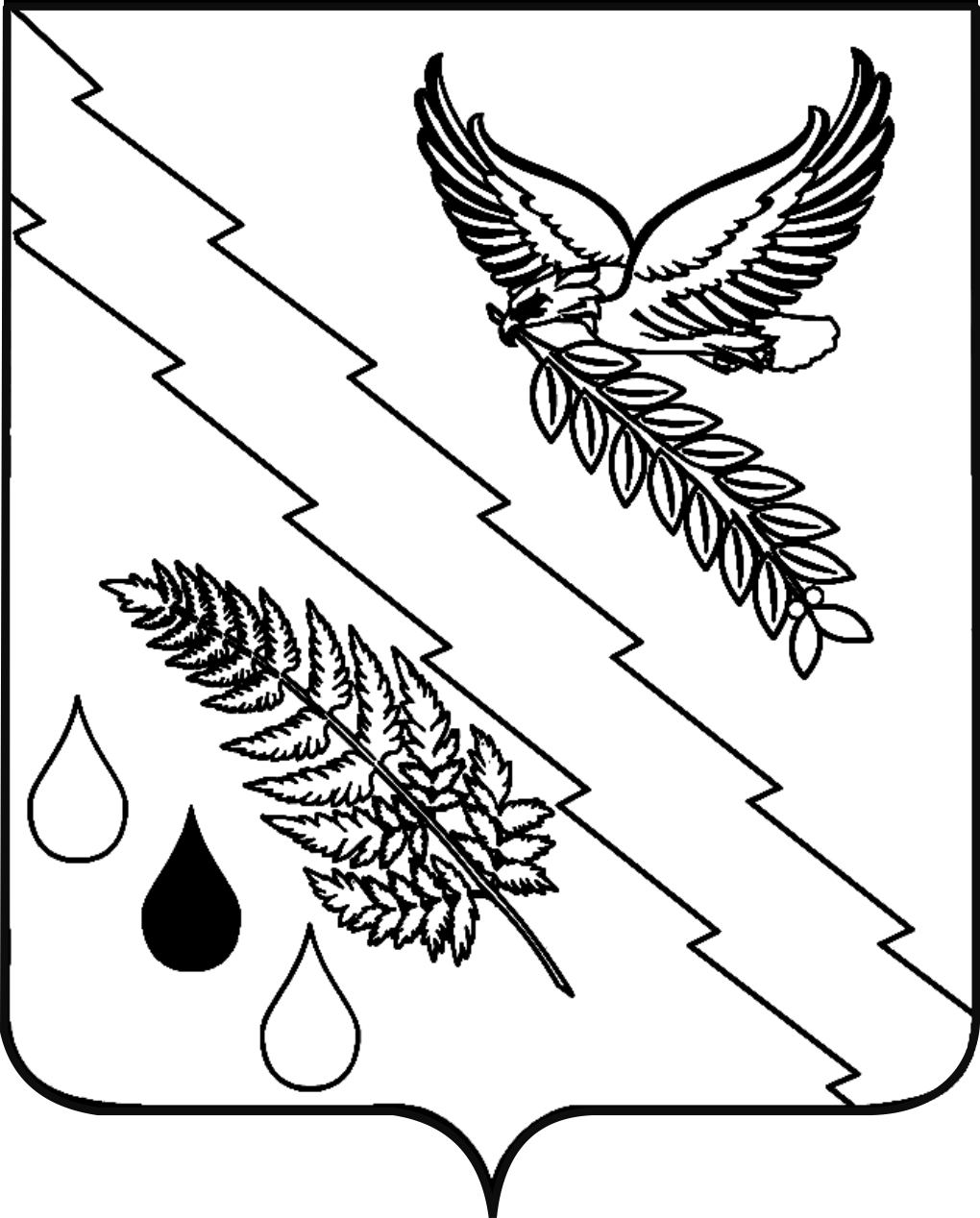 